agenda of the 4th coordination meeting during cpm15-2Venue: Room A, ITU Tower BuildingTime: 13:00 – 14:00 Hours, 30 March 2015Approval of AgendaBrief summary of the outcomes of APT HoD MeetingStructure of WRC-15 Update from the Agenda Item coordinators on the progress of work Any other issueInformal Group Meeting this eveningAPT-CITEL Joint Coordination Meeting tomorrowInformal Meeting by BR for WRC-15 Conference Proposal Interface 	__________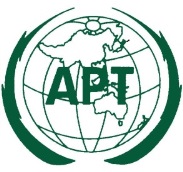 ASIA-PACIFIC TELECOMMUNITYCoordination Meetings of APT during CPM15-2Coordination Meetings of APT during CPM15-223 March – 02 April 2015, Geneva, Switzerland23 March – 02 April 2015, Geneva, Switzerland